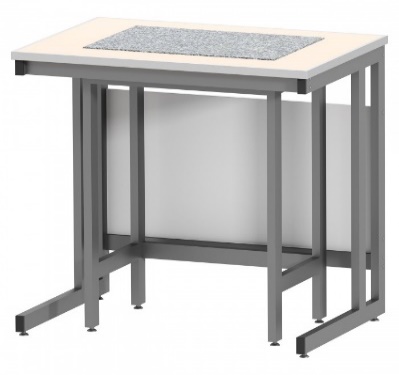 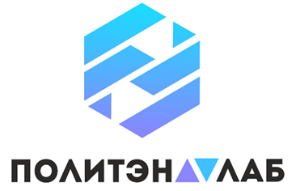 СВ-90.64.76Стол весовой низкийЗа счет полированного гранита, расположенного на демпферной подложке, и цельносварного каркаса весовой противовибрационный стол обеспечивает необходимые условия при работе с весами повышенной точности.Для расположения вспомогательного оборудования возможна поставка в комплекте с внешним столом.Доступны различные материалы рабочих поверхностей внешнего стола.5 лет честных гарантийных обязательств.ОписаниеКонструкция состоит из двух столов: внешнего и внутреннего.Каркас изготовлен из прямоугольного стального профиля 50×25 мм с толщиной стенки 1,5 мм на                            П-образных ножках для внутреннего и на С-образных ножках для внешнего стола.Все металлические поверхности окрашены стойкой эпоксиполиэфирной порошковой краской.Внутренний стол имеет цельносварную конструкцию и оснащен противовибрационным демпфером.Столешница внутреннего стола съемная из натурального монолитного полированного гранита толщиной 60 мм. Поверхность плиты полированная с обработанными фасками по радиусу 3 мм.Технические характеристикиТехнические характеристикиГабаритные размеры внутреннего стола Д×Г×В, мм600×400×760Габаритные размеры внешнего стола Д×Г×В, мм900×640×760Допустимая распределенная нагрузка на столешницу, кг300Возможные варианты изготовленияВозможные варианты изготовленияМодельМатериал столешницывнешнего столаСВ-90.64.76.КРГКерамогранитСВ-90.64.76.КРММонолитная керамикаСВ-90.64.76.ПЛСДекоративный пластикСВ-90.64.76.ПЛС-ЛАБЛабораторный пластикСВ-90.64.76.ЛДСПЛДСПСВ-90.64.76.НРЖНержавеющая стальСВ-90.64.76.ПЛППолипропиленСВ-90.64.76.ФРДЛабораторная керамика FriduritСВ-90.64.76.ДРККомпозитный материал Durcon